Modulating Signal by Matlab R2010a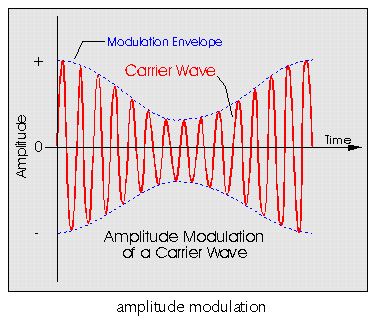 Amplitude modulation(AM)f(t)=(A+m(t))*cos(2*pi*fc)Syntaxy = ammod(x,Fc,Fs)
y = ammod(x,Fc,Fs,ini_phase)
y = ammod(x,Fc,Fs,ini_phase,carramp)Description(Mathwork) بالنسبة للايعازات فلا ازيد بلشرح عن ماقاله  مجموعة من امهر مبرمجي  واظن ان وصفهم واضح جدا لكل ايعازy = ammod(x,Fc,Fs) uses the message signal x to modulate a carrier signal with frequency Fc (Hz) using amplitude modulation. The carrier signal and x have sample frequency Fs (Hz). The modulated signal has zero initial phase and zero carrier amplitude, so the result is suppressed-carrier modulation.y = ammod(x,Fc,Fs,ini_phase) specifies the initial phase in the modulated signal y in radians.y = ammod(x,Fc,Fs,ini_phase,carramp) performs transmitted-carrier modulation instead of suppressed-carrier modulation. The carrier amplitude is carramp.ExamplesThe input massage is x = sin(2*pi*t*fs)+cos(2*pi*t*fs) and fc=20 ,fs=100 draw the AM for it (Ammod) لان طبيعة دالة    يجب ان تخزن وقت الدالة  بمصفوفة عمودية والا لاتحلتتعامل مع مصفوفة عموديةFs = 100;t = [0:pi/250:2*pi]' ;Fc = 20; % Carrier frequencyx = sin(2*pi*t)+cos(2*pi*t); % Sinusoidal signal% Modulate x using single- and double-sideband AM.ydouble = ammod(x,Fc,Fs);plot(t,ydouble)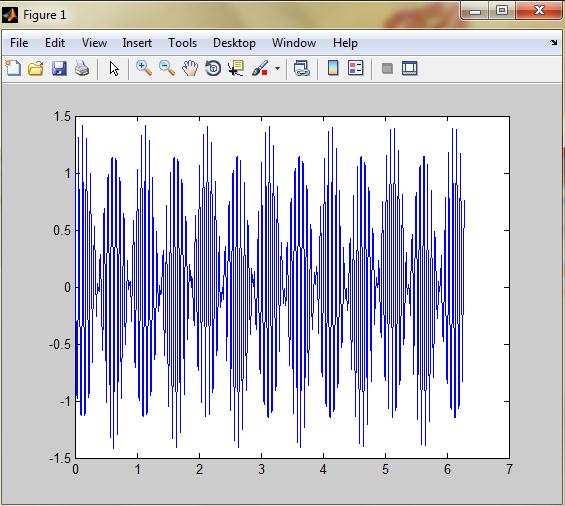 جرب تغير القيمة (250)الموجودة بمصفوفة الوقت التغير الى (350) ومرة الى  150) وغيره من القيم وشاهد تغير الرسم)لاحظ الرسم عندما غيرنا القيمة الى  (550)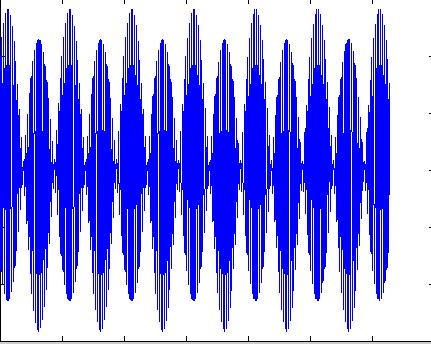 سبب تغير الرسم هوا اكثرنا من عدد النقاط ضمن   فترة الوقت للدالة المرسلة لذالك يزداد تقارب النقاط Solve this input signal AM by simulink x=sin(t) (fc=100,fs=20 A=1)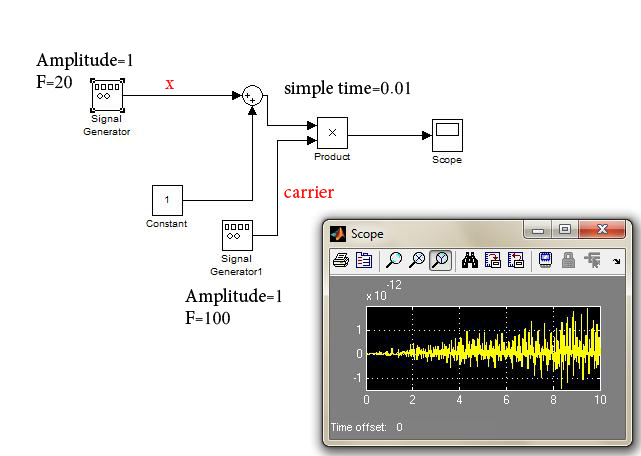 ونغير القيمة (product) لبلوك      ( simple time لاحض كيف نغير( ماذا تعني هذه القيمة؟تعني فترة ضرب كل نقطتيين في دالتيي المرسلة والحاملة أي بعد كم نقطة  يضرب النقاط(X)  المتقابلة في الموقع على المحورغير القيمه  وشاهد تغير  الرسم .تلاحظ كلما نقلل القيمة تزداد التداخل حدة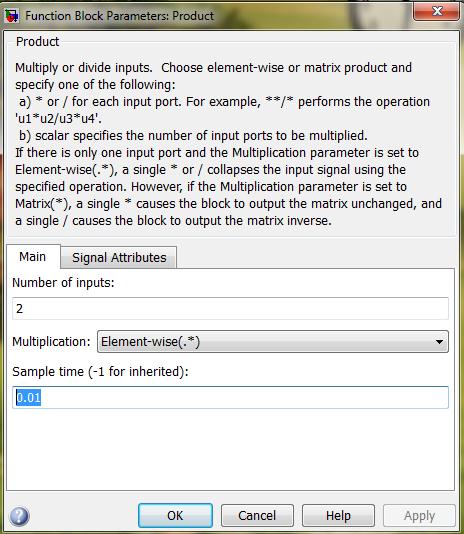 M-file for this functionFs = 100;t = [0:0.1:2*Fs+1]'/Fs;Fc = 20; % Carrier frequencyx =  sin(t); % Sinusoidal signalydouble = ammod(x,Fc,Fs);plot(t,ydouble) فسر سبب تغير الشدة في الرسم للعلم لم نغير شيى والرسم نفسه ما الذي تغير اذن؟الذي تغير هوا اكثرنا من عدد النقط المتداخلةThe example below compares double-sideband and single-sideband amplitude modulation.% Sample the signal 100 times per second, for 2 seconds.Fs = 100;t = [0:2*Fs+1]'/Fs;Fc = 10; % Carrier frequencyx = sin(2*pi*t); % Sinusoidal signal% Modulate x using single- and double-sideband AM.ydouble = ammod(x,Fc,Fs);ysingle = ssbmod(x,Fc,Fs);% Compute spectra of both modulated signals.zdouble = fft(ydouble);zdouble = abs(zdouble(1:length(zdouble)/2+1));frqdouble = [0:length(zdouble)-1]*Fs/length(zdouble)/2;zsingle = fft(ysingle);zsingle = abs(zsingle(1:length(zsingle)/2+1));frqsingle = [0:length(zsingle)-1]*Fs/length(zsingle)/2;% Plot spectra of both modulated signals.figure;subplot(2,1,1); plot(frqdouble,zdouble);title('Spectrum of double-sideband signal');subplot(2,1,2); plot(frqsingle,zsingle);title('Spectrum of single-sideband signal');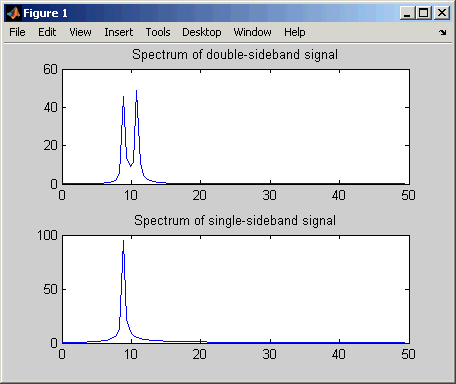 بناء تضميين  AM بواسطة الكودclc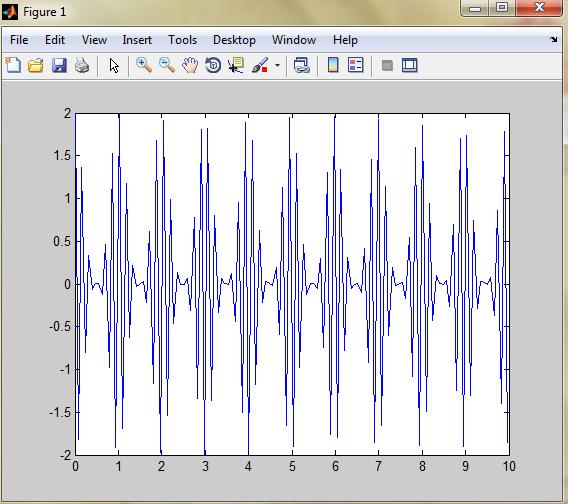 clearfm=1;fc=1000;am=1;t=0:pi/40:10;mt=cos(2*pi*fm*t)mc=cos(2*pi*fc*t)Fsend=(am+mt).* mcplot(t, Fsend)تمثيله بل simulink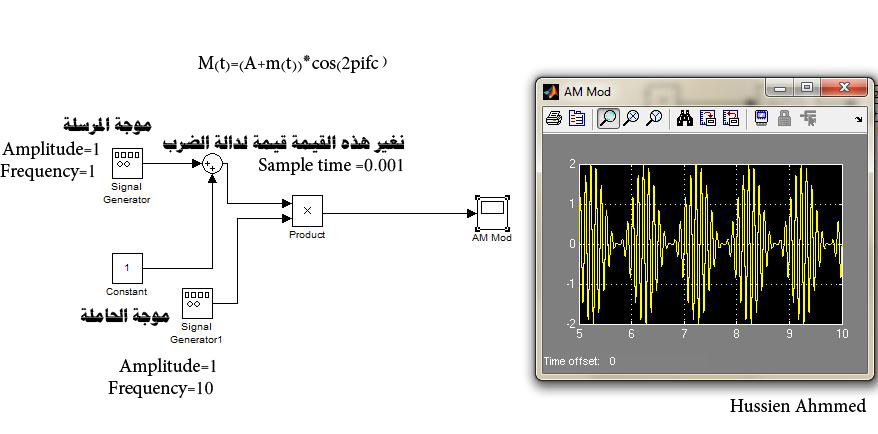 يAmplitude demodulationSyntaxz = amdemod(y,Fc,Fs)
z = amdemod(y,Fc,Fs,ini_phase)
z = amdemod(y,Fc,Fs,ini_phase,carramp)
z = amdemod(y,Fc,Fs,ini_phase,carramp,num,den)Descriptionz = amdemod(y,Fc,Fs) demodulates the amplitude modulated signal y from a carrier signal with frequency Fc (Hz). The carrier signal and y have sample frequency Fs (Hz). The modulated signal y has zero initial phase and zero carrier amplitude, so it represents suppressed carrier modulation. The demodulation process uses the lowpass filter specified by [num,den] = butter(5,Fc*2/Fs).z = amdemod(y,Fc,Fs,ini_phase) specifies the initial phase of the modulated signal in radians.z = amdemod(y,Fc,Fs,ini_phase,carramp) demodulates a signal that was created via transmitted carrier modulation instead of suppressed carrier modulation. carramp is the carrier amplitude of the modulated signal.z = amdemod(y,Fc,Fs,ini_phase,carramp,num,den) specifies the numerator and denominator of the lowpass filter used in the demodulation.ExamplesThe code below illustrates the use of a nondefault filter.t = .01;Fc = 10000; Fs = 80000;t = [0:1/Fs:0.01]';s = sin(2*pi*300*t)+2*sin(2*pi*600*t); % Original signal [num,den] = butter(10,Fc*2/Fs); % Lowpass filtery1 = ammod(s,Fc,Fs); % Modulate.s1 = amdemod(y1,Fc,Fs,0,0,num,den); % Demodulate.subplot(3,1,1)plot(t,s) %  befor modlating subplot(3,1,2)plot(t,y1)  %  after modlatingsubplot(3,1,3)plot(t,s1)  %  after De modlatingلاحض الرسم كيف يضمنها وعند استلامها يعيد فكها فتعود كما ارسلت قبل التحميل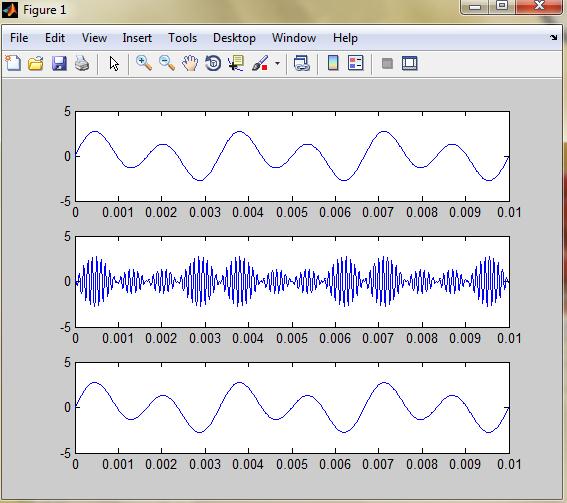 تمثيله بل simulink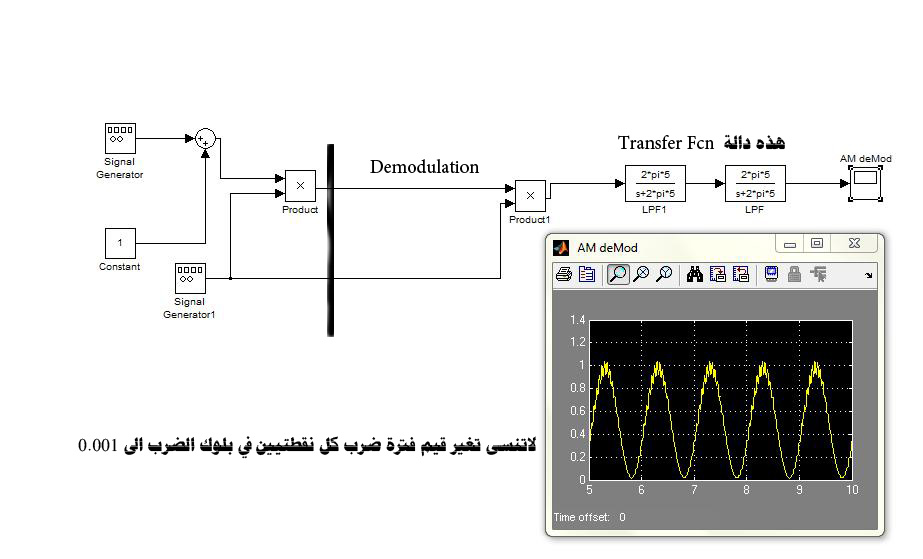 Double side band-scf(t)=m(t)*cos(2*pi*fc)A=0   يختلف عن سابقة فقطDSB_sc بناء عملية   بواسطة الكود   clcclearfm=1;fc=1000;A=0;t=0:pi/40:10;mt=cos(2*pi*fm*t)mc=cos(2*pi*fc*t)Fsend=(A+mt).*mc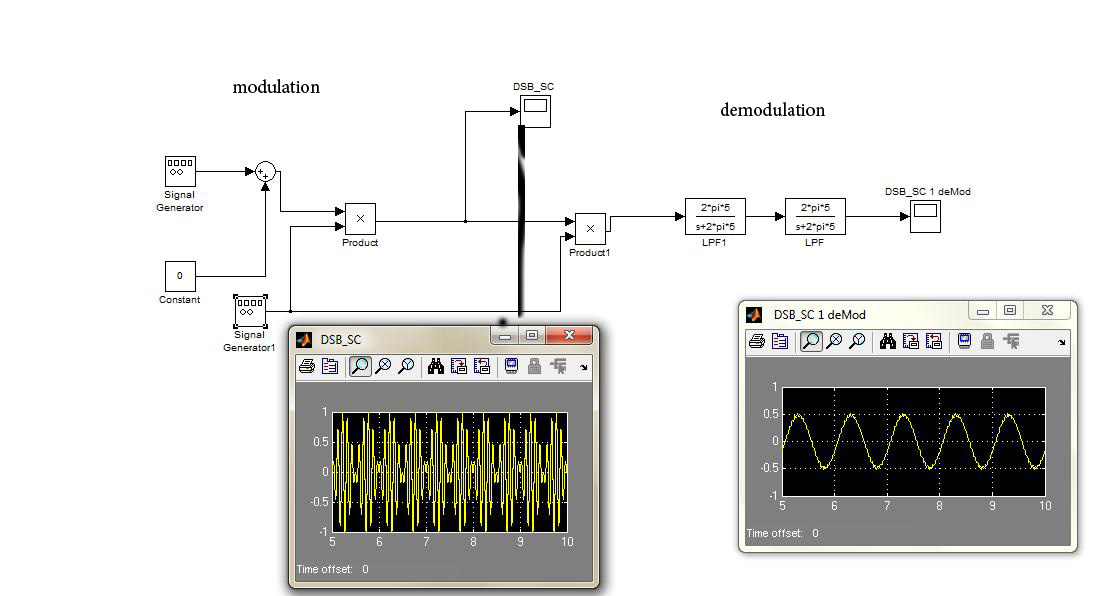 plot(t, Fsend)تمثيله بل simulinkFrequency modulationSyntaxy = fmmod(x,Fc,Fs,freqdev)
y = fmmod(x,Fc,Fs,freqdev,ini_phase)Descriptiony = fmmod(x,Fc,Fs,freqdev) modulates the message signal x using frequency modulation. The carrier signal has frequency Fc (Hz) and sampling rate Fs (Hz), where Fs must be at least 2*Fc. The freqdev argument is the frequency deviation constant (Hz) of the modulated signal.y = fmmod(x,Fc,Fs,freqdev,ini_phase) specifies the initial phase of the modulated signal, in radians.ExamplesExample: let input signal is   x = sin(2*pi*300*t)+2*sin(2*pi*600 *t) and (fc=10,fs=100 , Frequency deviation=50) find FM modulatedFs = 1000; % Sampling rate of signalFc = 10; % Carrier frequencyt = [0:Fs]'/Fs; % Sampling timesx = sin(2*pi*300*t)+2*sin(2*pi*600*t);  dev = 50; % Frequency deviation in modulated signaly = fmmod(x,Fc,Fs,dev); % Modulate both channels.plot(t,y)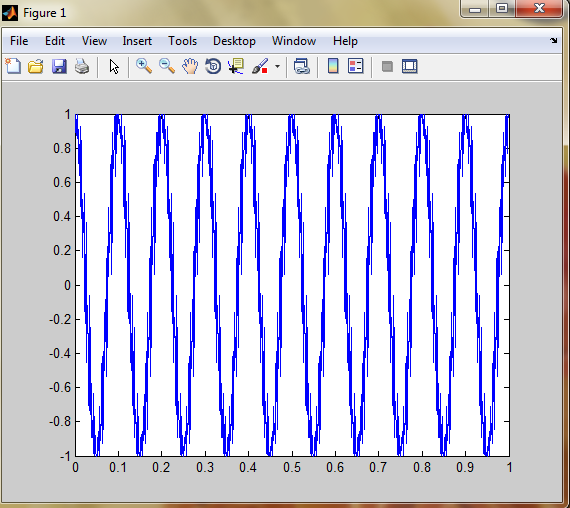 The code below modulates a multichannel signal using fmmod and demodulates it Fs = 8000; % Sampling rate of signalFc = 3000; % Carrier frequencyt = [0:Fs]'/Fs; % Sampling timess1 = sin(2*pi*300*t)+2*sin(2*pi*600*t); % Channel 1s2 = sin(2*pi*150*t)+2*sin(2*pi*900*t); % Channel 2x = [s1,s2]; % Two-channel signaldev = 50; % Frequency deviation in modulated signaly = fmmod(x,Fc,Fs,dev); % Modulate both channels.z = fmdemod(y,Fc,Fs,dev); % Demodulate both channels.Frequency demodulationSyntaxz = fmdemod(y,Fc,Fs,freqdev)
z = fmdemod(y,Fc,Fs,freqdev,ini_phase)Descriptionz = fmdemod(y,Fc,Fs,freqdev) demodulates the modulating signal z from the carrier signal using frequency demodulation. The carrier signal has frequency Fc (Hz) and sampling rate Fs (Hz), where Fs must be at least 2*Fc. The freqdev argument is the frequency deviation (Hz) of the modulated signal y.z = fmdemod(y,Fc,Fs,freqdev,ini_phase) specifies the initial phase of the modulated signal, in radians.Example: signal that input to system isx = sin(2*pi*300*t)+2*sin(2*pi*600*t)  that (fc=10,fs=1000)find Fm mod and DemodFs = 1000; % Sampling rate of signalFc = 10; % Carrier frequencyt = [0:Fs]'/Fs; % Sampling timesx = sin(2*pi*300*t)+2*sin(2*pi*600*t); % Channel 1dev = 50; % Frequency deviation in modulated signaly = fmmod(x,Fc,Fs,dev); % Modulate both channels.yd =  fmdemod(y,Fc,Fs,dev  ); % Modulate both channels.subplot(3,1,1)plot(t,x) %  befor modlating subplot(3,1,2)plot(t,y)  %  after modlatingsubplot(3,1,3)plot(t,yd)  %  after De modulating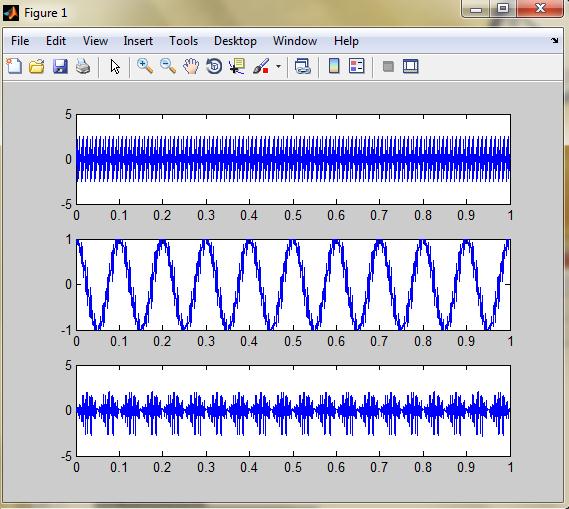 الاترى ان الشكل لم يعود نفسه بالضبط ابحث عن السببPhase modulationSyntaxy = pmmod(x,Fc,Fs,phasedev)
y = pmmod(x,Fc,Fs,phasedev,ini_phase)Descriptiony = pmmod(x,Fc,Fs,phasedev) modulates the message signal x using phase modulation. The carrier signal has frequency Fc (hertz) and sampling rate Fs (hertz), where Fs must be at least 2*Fc. The phasedev argument is the phase deviation of the modulated signal in radians.y = pmmod(x,Fc,Fs,phasedev,ini_phase) specifies the initial phase of the modulated signal in radians.Phase demodulationSyntaxz = pmdemod(y,Fc,Fs,phasedev)
z = pmdemod(y,Fc,Fs,phasedev,ini_phase)Descriptionz = pmdemod(y,Fc,Fs,phasedev) demodulates the phase-modulated signal y at the carrier frequency Fc (hertz). z and the carrier signal have sampling rate Fs (hertz), where Fs must be at least 2*Fc. The phasedev argument is the phase deviation of the modulated signal, in radians.z = pmdemod(y,Fc,Fs,phasedev,ini_phase) specifies the initial phase of the modulated signal, in radians.Representing Analog SignalsTo modulate an analog signal using this toolbox, start with a real message signal and a sampling rate Fs in hertz. Represent the signal using a vector x, the entries of which give the signal's values in time increments of 1/Fs. Alternatively, you can use a matrix to represent a multichannel signal, where each column of the matrix represents one channel.For example, if t measures time in seconds, then the vector x below is the result of sampling a sine wave 8000 times per second for 0.1 seconds. The vector y represents the modulated signal.Fs = 8000; % Sampling rate is 8000 samples per second.Fc = 300; % Carrier frequency in Hzt = [0:.1*Fs]'/Fs; % Sampling times for .1 secondx = sin(20*pi*t); % Representation of the signaly = ammod(x,Fc,Fs); % Modulate x to produce y.figure;subplot(2,1,1); plot(t,x); % Plot x on top.subplot(2,1,2); plot(t,y)% Plot y below.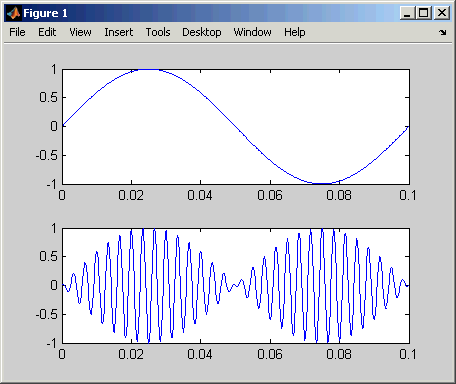 As a multichannel example, the code below defines a two-channel signal in which one channel is a sinusoid with zero initial phase and the second channel is a sinusoid with an initial phase of pi/8.Fs = 8000;t = [0:.1*Fs]'/Fs;x = [sin(20*pi*t), sin(20*pi*t+pi/8)];Analog Modulation ExampleThis example illustrates the basic format of the analog modulation and demodulation functions. Although the example uses phase modulation, most elements of this example apply to other analog modulation techniques as well.The example samples an analog signal and modulates it. Then it simulates an additive white Gaussian noise (AWGN) channel, demodulates the received signal, and plots the original and demodulated signals.% Prepare to sample a signal for two seconds,% at a rate of 100 samples per second.Fs = 100; % Sampling ratet = [0:2*Fs+1]'/Fs; % Time points for sampling% Create the signal, a sum of sinusoids.x = sin(2*pi*t) + sin(4*pi*t);Fc = 10; % Carrier frequency in modulationphasedev = pi/2; % Phase deviation for phase modulationy = pmmod(x,Fc,Fs,phasedev); % Modulate.y = awgn(y,10,'measured',103); % Add noise.z = pmdemod(y,Fc,Fs,phasedev); % Demodulate.% Plot the original and recovered signals.figure; plot(t,x,'k-',t,z,'g-');legend('Original signal','Recovered signal');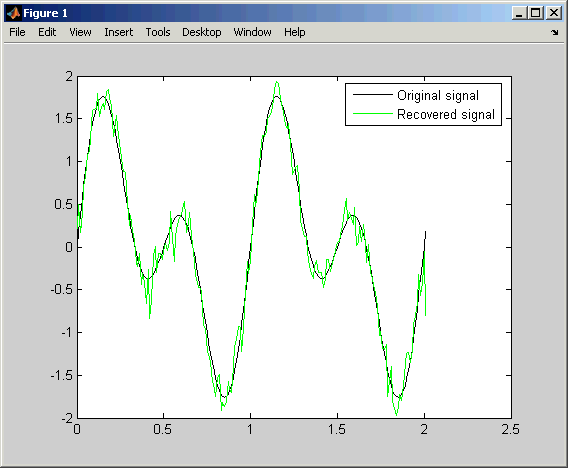 ssbmod - Single sideband amplitude modulationSyntaxy = ssbmod(x,Fc,Fs)
y = ssbmod(x,Fc,Fs,ini_phase)
y = ssbmod(x,fc,fs,ini_phase,'upper')Descriptiony = ssbmod(x,Fc,Fs) uses the message signal x to modulate a carrier signal with frequency Fc (Hz) using single sideband amplitude modulation in which the lower sideband is the desired sideband. The carrier signal and x have sample frequency Fs (Hz). The modulated signal has zero initial phase.y = ssbmod(x,Fc,Fs,ini_phase) specifies the initial phase of the modulated signal in radians.y = ssbmod(x,fc,fs,ini_phase,'upper') uses the upper sideband as the desired sideband.ssbdemod - Single sideband amplitude demodulationSyntaxz = ssbdemod(y,Fc,Fs)
z = ssbdemod(y,Fc,Fs,ini_phase)
z = ssbdemod(y,Fc,Fs,ini_phase,num,den)DescriptionFor All Syntaxesz = ssbdemod(y,Fc,Fs) demodulates the single sideband amplitude modulated signal y from the carrier signal having frequency Fc (Hz). The carrier signal and y have sampling rate Fs (Hz). The modulated signal has zero initial phase, and can be an upper- or lower-sideband signal. The demodulation process uses the lowpass filter specified by [num,den] = butter(5,Fc*2/Fs).z = ssbdemod(y,Fc,Fs,ini_phase) specifies the initial phase of the modulated signal in radians.z = ssbdemod(y,Fc,Fs,ini_phase,num,den) specifies the numerator and denominator of the lowpass filter used in the demodulation.ExamplesThe code below shows that ssbdemod can demodulate an upper-sideband or lower-sideband signal.Fc = 12000; Fs = 270000;t = [0:1/Fs:0.01]';s = sin(2*pi*300*t)+2*sin(2*pi*600*t);y1 = ssbmod(s,Fc,Fs,0); % Lower-sideband modulated signaly2 = ssbmod(s,Fc,Fs,0,'upper'); % Upper-sideband modulated signals1 = ssbdemod(y1,Fc,Fs); % Demodulate lower sidebands2 = ssbdemod(y2,Fc,Fs); % Demodulate upper sideband% Plot results to show that the curves overlap.figure; plot(t,s1,'r-',t,s2,'k--');legend('Demodulation of upper sideband','Demodulation of lower sideband')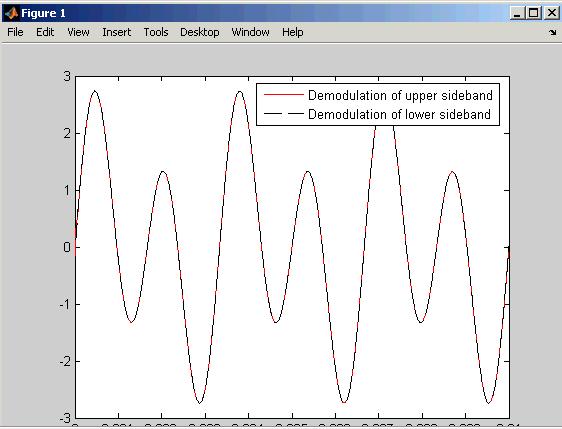 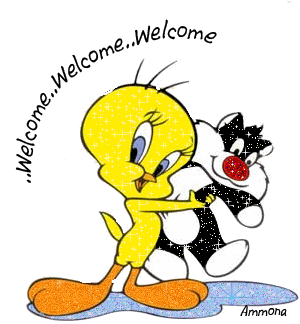 حسين احمد طالب الربيعيهندسة البرامجياتالمرحلة الثالثةNote   The x, Fc, and Fs input arguments must satisfy Fs > 2(Fc + BW), where BW is the bandwidth of the modulating signal x.Note   The Fc and Fs arguments must satisfy Fs > 2(Fc + BW), where BW is the bandwidth of the original signal that was modulated.Note   The Fc and Fs arguments must satisfy Fs > 2(Fc + BW), where BW is the bandwidth of the original signal that was modulated.